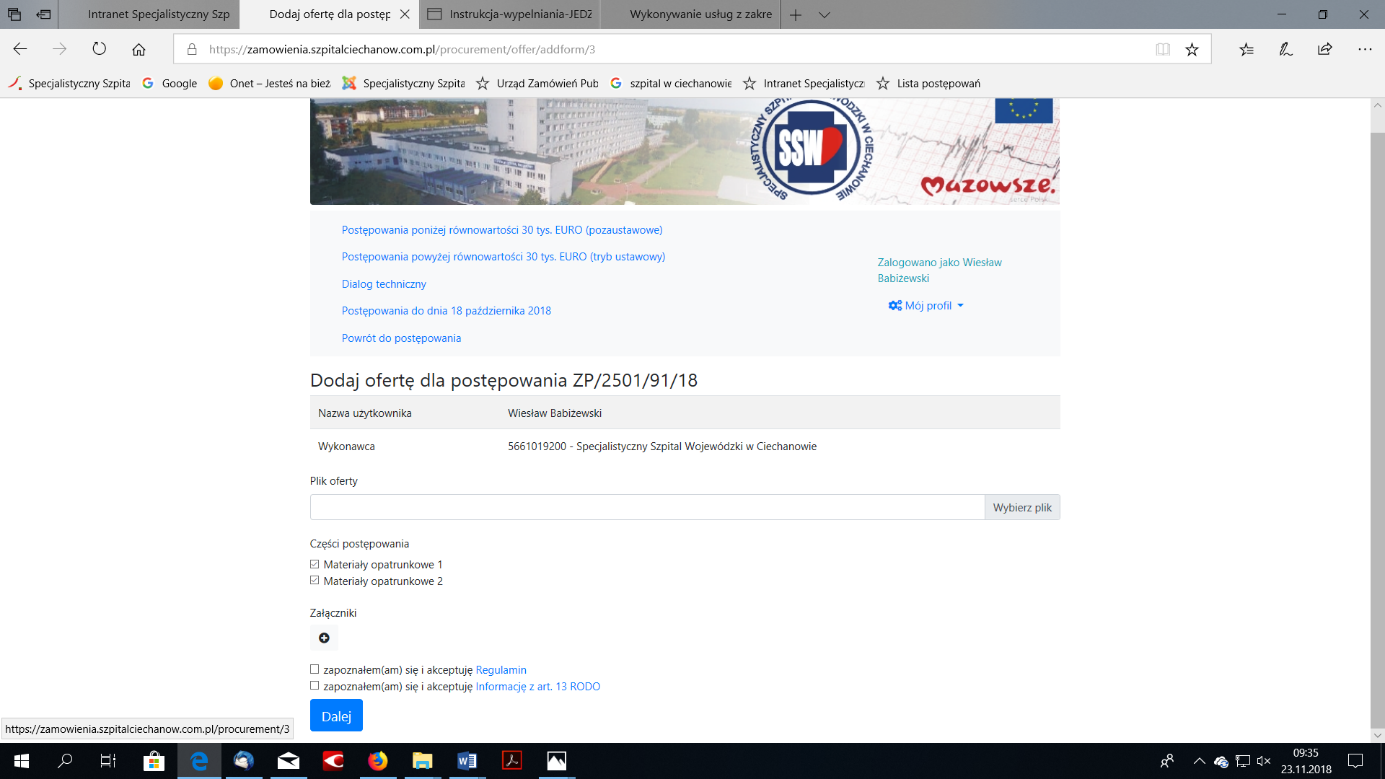 Ostateczne wysłanie oferty lub korespondencji wymaga dodatkowego potwierdzenia przez użytkownika!Status przesyłki dostępny w profilu użytkownika Zamawiający przypomina o wymogu złożenia załącznika nr 2 do oferty (zestawienia asortymentowo-wartościowego w formacie XLS.W celu wycofania/usunięcia złożonej oferty lub jej zmiany, wykonawca jest zobowiązany do złożenia zamawiającemu stosownego oświadczenia, z wykorzystaniem środka komunikacji wskazanego w zaproszeniu, ogłoszeniu lub siwz. Niezwłocznie po otrzymaniu takiego oświadczenia zamawiający usunie złożoną ofertę lub umożliwi złożenie oferty zmieniającej, o czym wykonawca zostanie powiadomiony pocztą elektroniczną>